№ п/пНаименование товара, работ, услугЕд. изм.Кол-воТехнические, функциональные характеристикиТехнические, функциональные характеристики№ п/пНаименование товара, работ, услугЕд. изм.Кол-воПоказатель (наименование комплектующего, технического параметра и т.п.)Описание, значение1.СД-1.8.1Детская скамейка "Вертолет"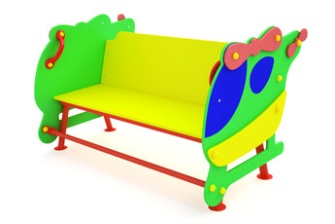 шт.1Длина  (мм)1200(± 10мм)1.СД-1.8.1Детская скамейка "Вертолет"шт.1Ширина  (мм)600(± 10мм)1.СД-1.8.1Детская скамейка "Вертолет"шт.1Высота  (мм)600(± 10мм)1.СД-1.8.1Детская скамейка "Вертолет"шт.1Площадь зоны безопасности, м2Не менее 3,31.СД-1.8.1Детская скамейка "Вертолет"шт.1Применяемые материалы Применяемые материалы 1.СД-1.8.1Детская скамейка "Вертолет"шт.1ОписаниеДетская скамейка предназначена для игры и отдыха для детей на улице возрастом от 2 до 7 лет. Конструкция представляет собой скамейку и оформлена фигурной фанерной тематической вставкой в виде Вертолета.1.СД-1.8.1Детская скамейка "Вертолет"шт.1КаркасСкамейка имеет металлический каркас из профильной трубы 20х20х1,5 мм и 40х20х2 мм ГОСТ 13663-86. В качестве опорных стоек предусмотрена профильная труба 40х20х2 мм ГОСТ 13663-86. 1.СД-1.8.1Детская скамейка "Вертолет"шт.1Сиденье и спинкаСидение и спинка скамейки выполнены из влагостойкой шлифованной ФСФ фанеры толщиной 15мм ГОСТ 3916.1-96. Крепление спинки скамейки к тематическим боковинам осуществляется через специальные позиционные уголки в количестве не менее четырех штук.1.СД-1.8.1Детская скамейка "Вертолет"шт.1МатериалыВлагостойкая ФСФ фанера; покрытые порошковыми красками металлические элементы; оцинкованный крепеж; пластиковые заглушки на места резьбовых соединений; двухкомпонентная краска для деревянных элементов; пластиковые эргономичные ручки.Все фанерные детали выполнены из шлифованной фанеры, скругленной и отшлифованной по торцевым срезам для обеспечения безопасности. Фигурные вставки выполнены с детской тематикой разного цвета. Скамейка приваривается к закладным деталям, заранее заглубленным в грунт не менее 600мм. Металлический каркас скамейки покрашен полиэфирной порошковой эмалью, а деревянные элементы - двухкомпонентными профессиональными красками ярких цветов. Крепежные элементы оцинкованы и закрыты пластиковыми заглушками.Требования к оборудованиюЭлементы игровых комплексов (сегменты труб, лотки, горки, лазы) выдерживают точечную нагрузку не менее 60 кг/дм2. Все материалы сохраняют свои характеристики в диапазоне температур от -65С до + 65С. Все детали, узлы и модули игрового оборудования обеспечивают максимальную безопасность конструкций, и являться травмобезопасными для детей и взрослых. Детское оборудование не допускает застревания тела, частей тела или одежды. Подвижные и неподвижные элементы оборудования: не образовывают сдавливающих или режущих поверхностей. Используемые материалы должны быть новыми, т.е. ранее не использованными, не бывшими в эксплуатации и не демонтированными с другого объекта.Схема установки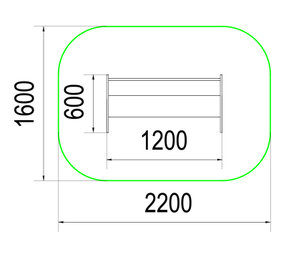 